 Информация
 о проведении  мероприятийв КДУ Алексеевского муниципального района РТ(МБУ «РДК» за период с 15 марта  по 31 марта 2019г..)358 мероприятий , 5485 участников№Место проведения мероприятияТематика мероприятияДата проведения мероприятияКоличество участниковпо фактуФото мероприятия1Алексеевск - БолгарыСозвездие-Йолдызлык14 марта150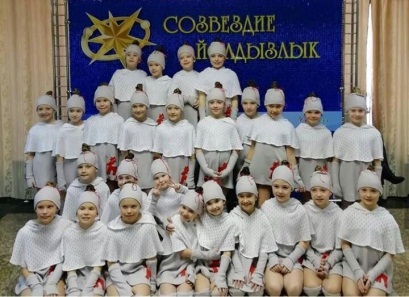 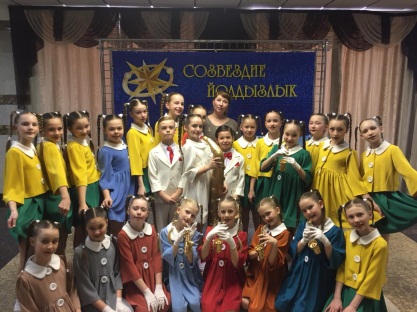 2Больше - Тиганский СДКПосещение Больше-Полянского  дома интерната Больше Тиганскими работниками  культуры19 марта56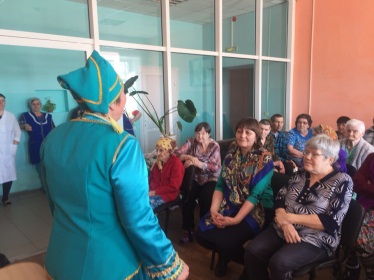 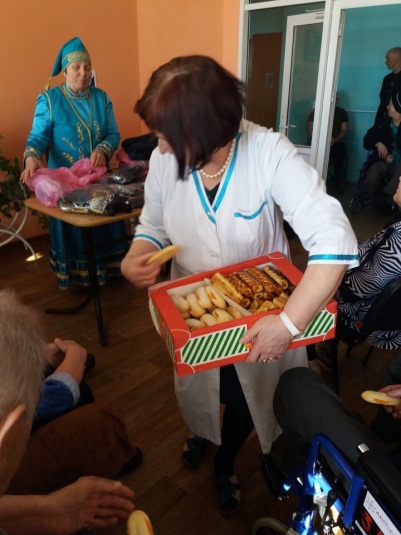 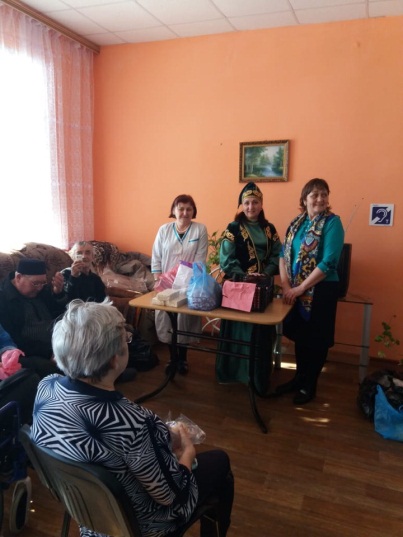 3КДУ района- 102 мероприятийМалые формы работыв течение двух недель816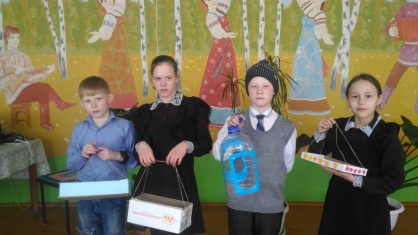 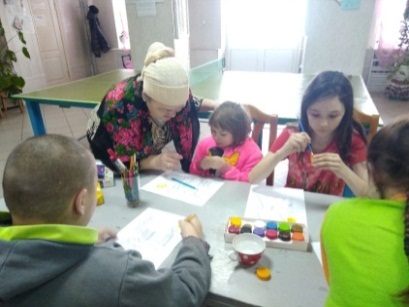 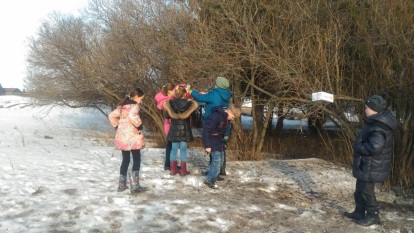 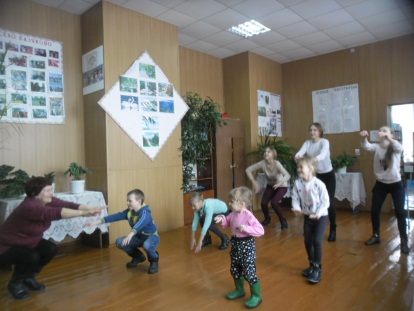 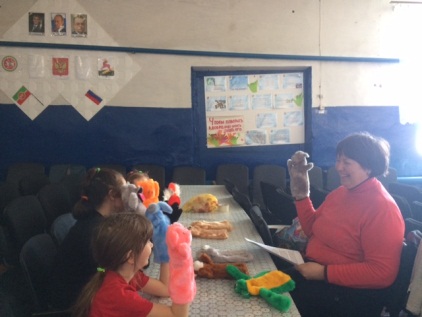 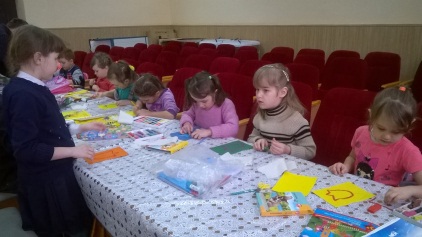 4Ялкынский  СДКРайонный конкурс театральных коллективов «Золотая маска»Показ спектакля  Ялкынского театрального коллектива по произведению А.С.Пушкина «Цыгане»14 марта54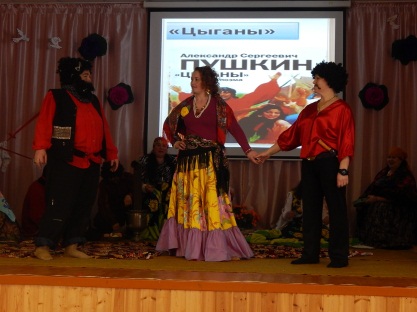 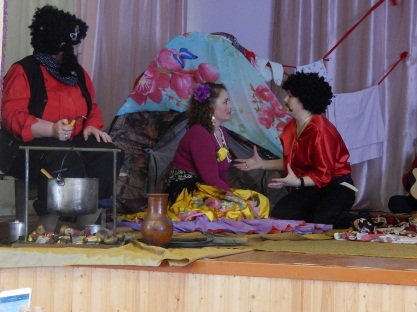 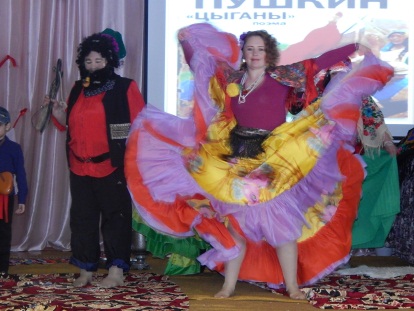 5Караваевский СКРайонный конкурс театральных коллективов «Золотая маска»Показ спектакля «Жених» театрального коллектива Караваевского СК14 марта54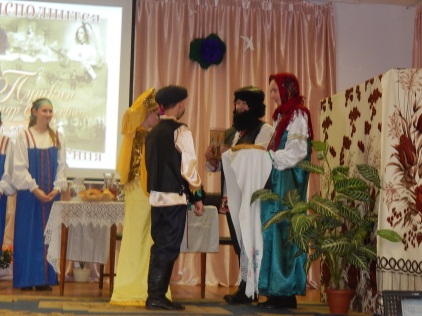 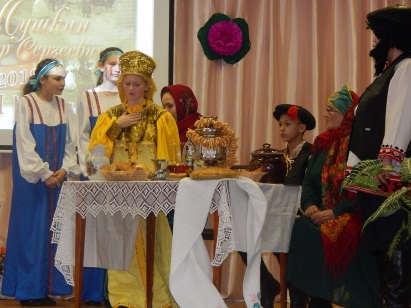 6Савинский СКРайонный конкурс театральных коллективов «Золотая маска»Показ спектакля театрального коллектива Савинского СК15 марта32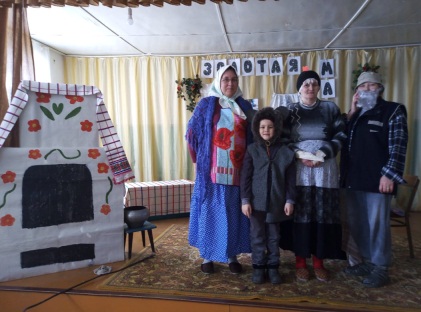 7Шаминская СБВсемирный день поэзии под названием "Край родной, в стихах воспетый" прошел сегодня в Шаминской сельской библиотеке. Мероприятие посвятили местной поэтессе Мироновой Л.А.21 марта16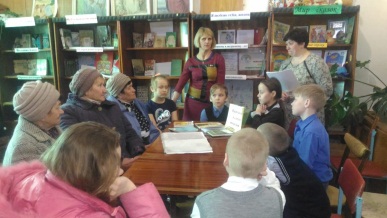 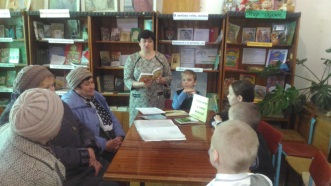 с.МасловкаС 80 летним юбилеем Антонову А.А.21 марта10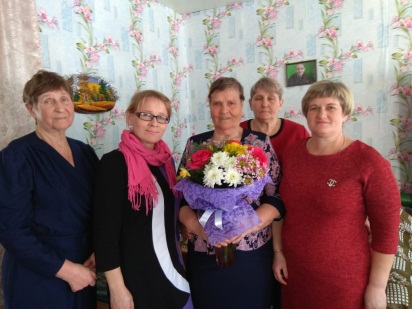 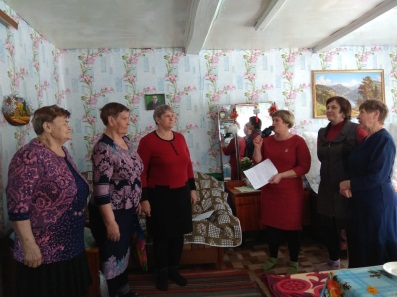 8РДКФестиваль детского творчества «Без бергэ»21 марта300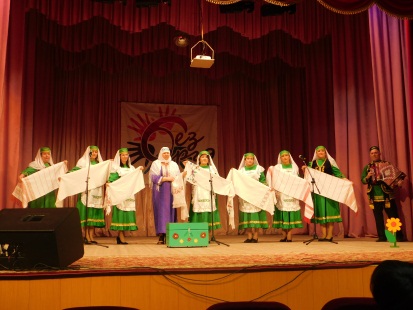 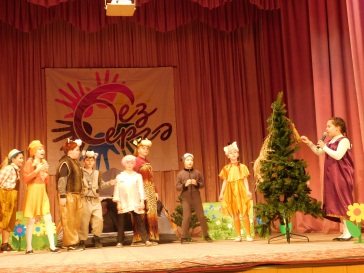 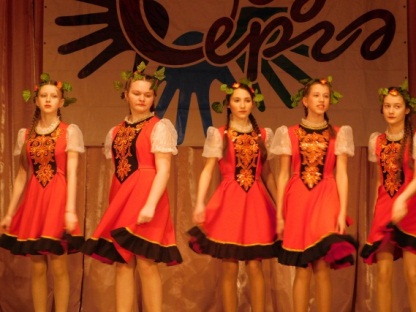 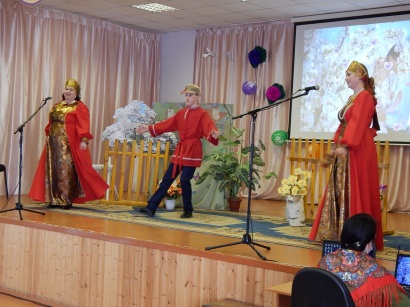 9с.Мокрые КурналиПраздник весеннего равноденствия Науруз21 марта240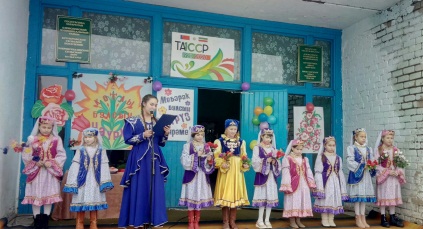 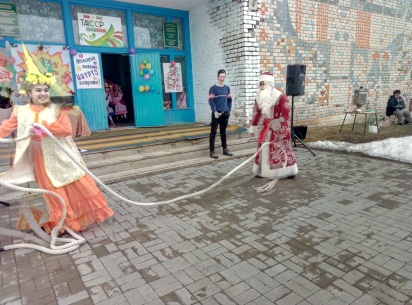 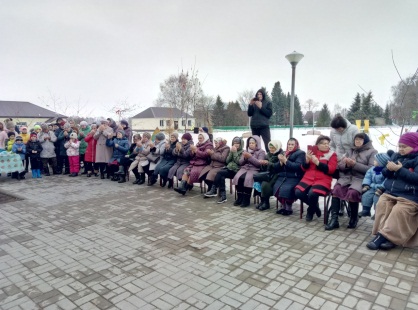 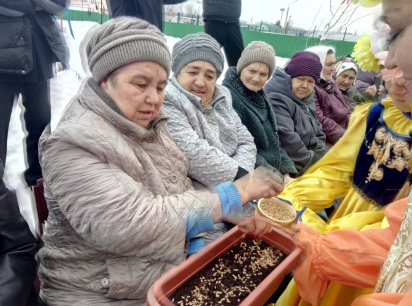 10Тат.Майнский СДКПраздник Навруз21 марта48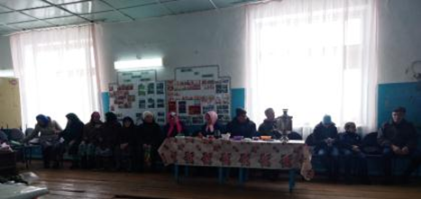 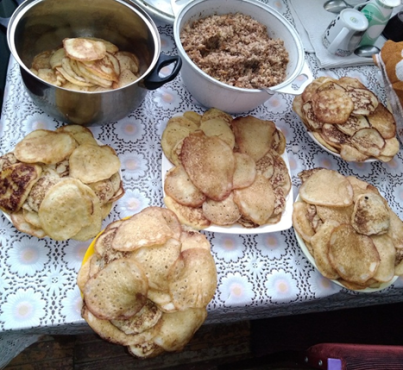 11с.Нижние ТиганыПраздник Навруз24 марта105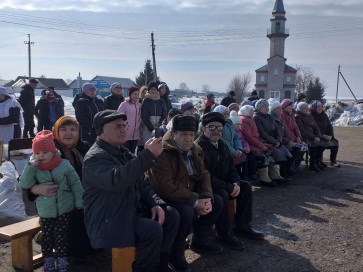 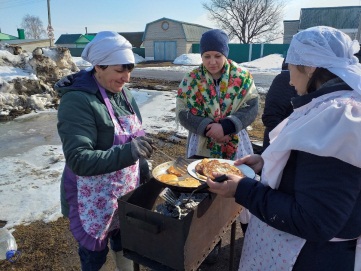 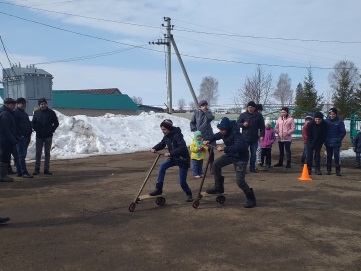 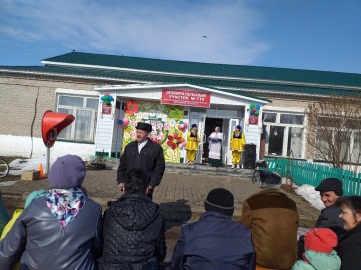 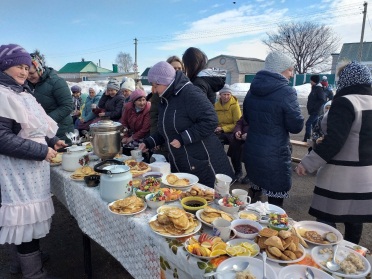 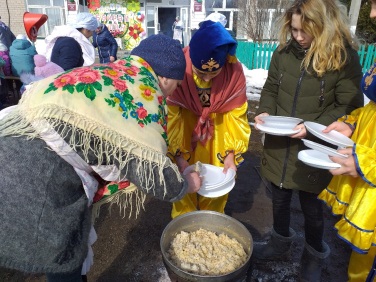 12с.Большие ТиганыПраздник Навруз21 марта78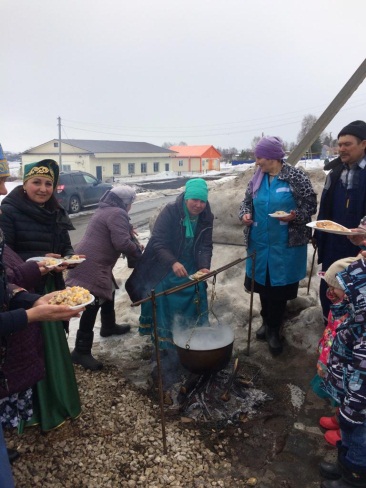 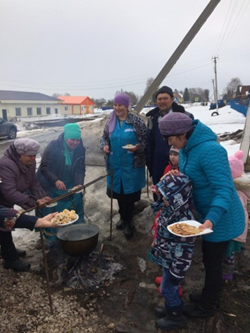 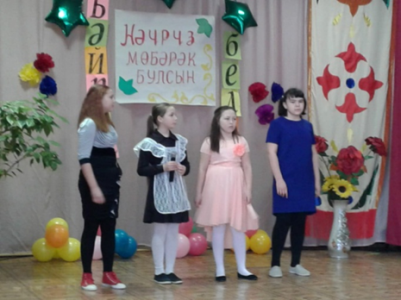 13Сухо-Курналинский СДКНаврузОткрытие праздника. Приветствие Наврузбике.КонцертИгры, спортивные соревнованияНародные танцевальные игрыЧаепитие с блинами22 марта 54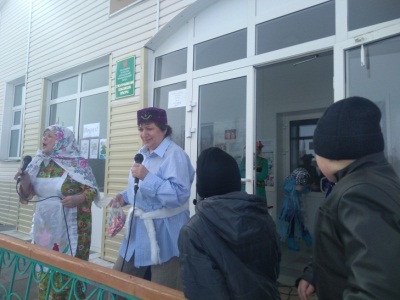 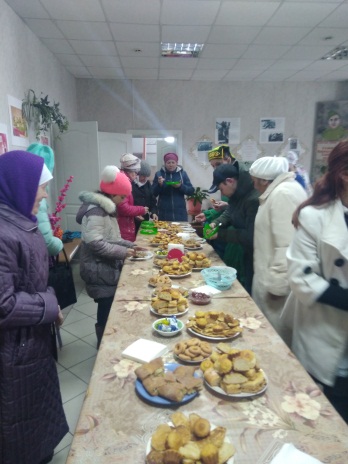 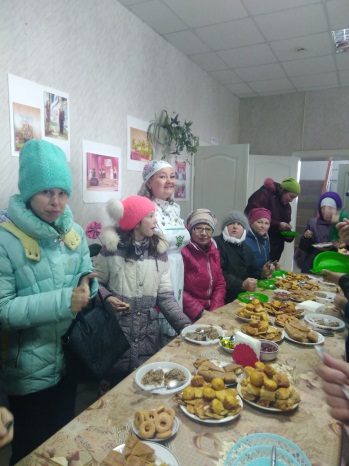 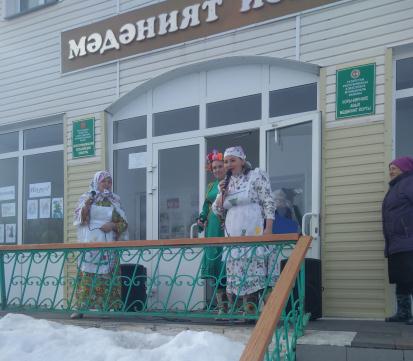 14с. Степная ШенталаПраздник Навруз Молодежь  объезжая село на повозках приглашают сельчан на праздник  "Науруз"КонцертСпортивные игры  между командами "Весна " и "Зима"Угощение  блинами, чаем и горячим пловом.23 марта98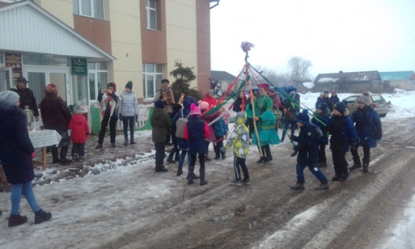 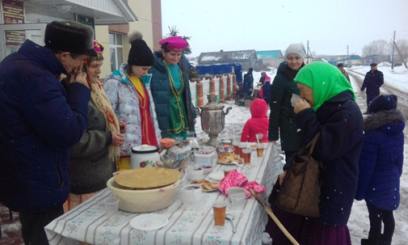 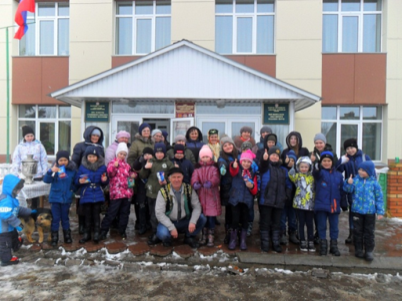 15Подлесно -Шенталинский СДК Праздник НаврузКонцертВстреча НаурузбикеИгры, конкурсыкаша на костреЧаепитие с блинами23 марта 13.00 80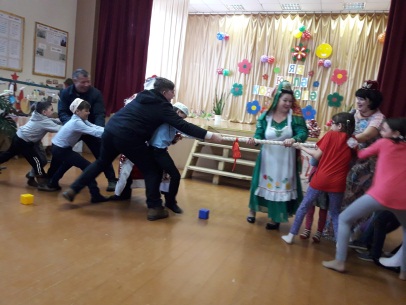 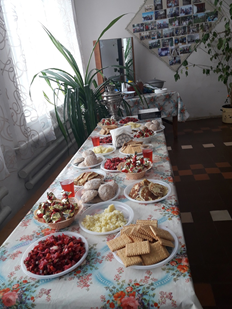 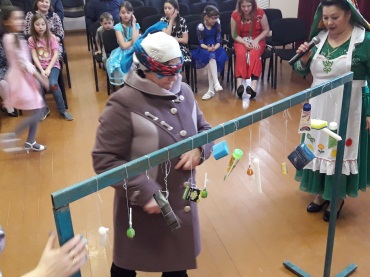 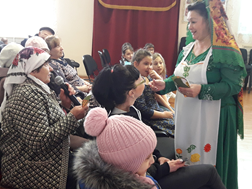 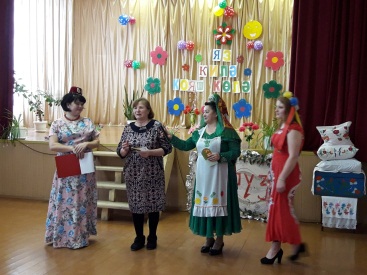 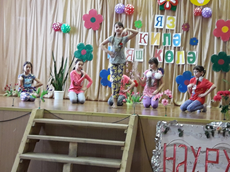 16Средне-Тиганский СДКОбрядовая танцевальная композиция «Встреча Наврузбике»Поздравление Д. Мороза и НаврузНародные игрыУгощение кашей, блинамиЧаепитие 24 марта 120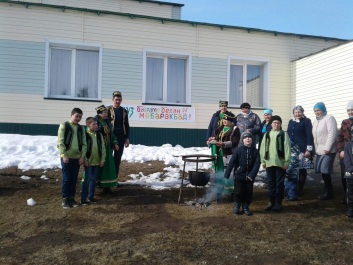 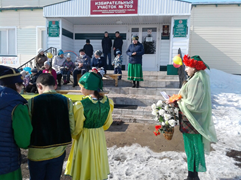 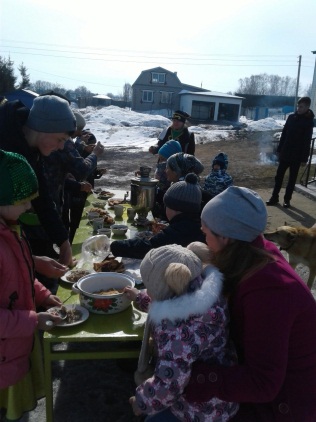 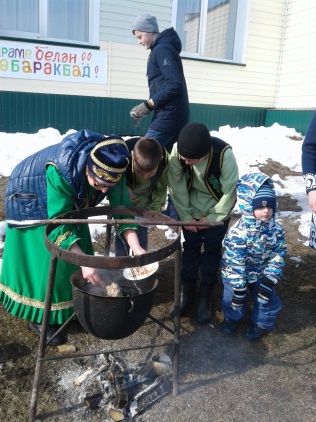 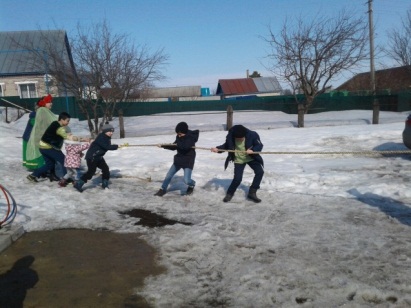 17 Бутлеровский СК  " Я дружу с законом" беседу с подростками и молодежью провел участковый Шакиров Р.Р.23 марта20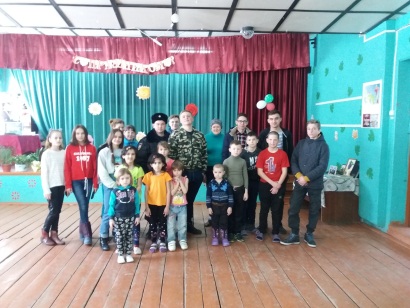 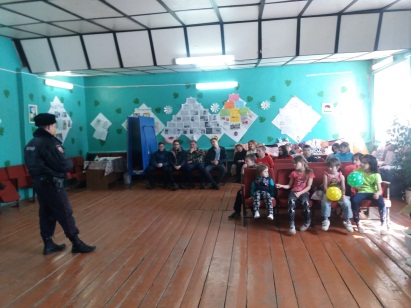 18Куркульский СДКСоревнование «Папа, мама, я – спортивная семья». 
Пропаганда здорового образа жизни, укрепление здоровья детей и их родителей, популяризация физической культуры и спорта, укрепление семейных ценностей и традиций - вот главные цели и задачи мероприятия. Приучать каждого ребенка  к здоровому образу жизни должны с раннего детства их родители. И данное мероприятие является ярким подтверждением этому. Пришло на мероприятие 9 семей. Весело и задорно пролетели 3 часа соревнований.24 марта64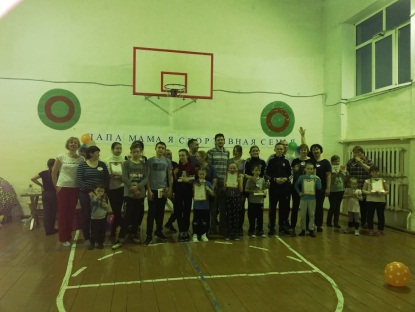 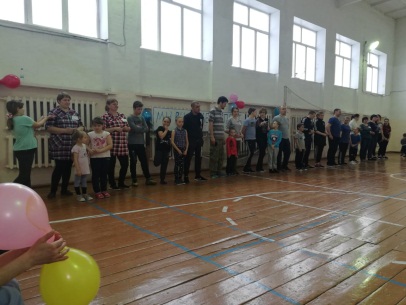 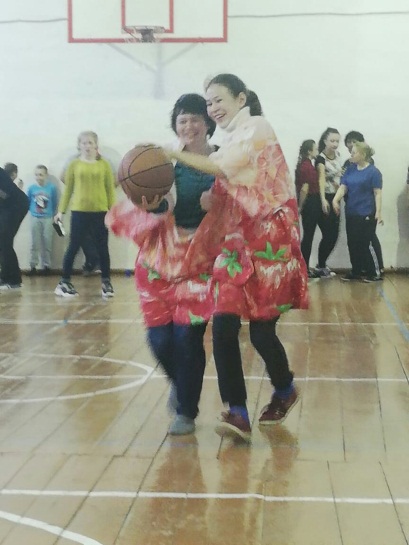 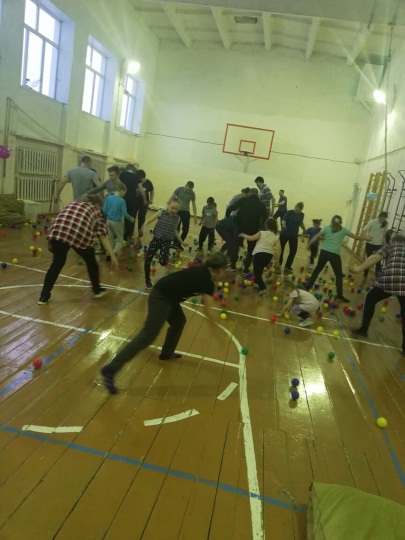 1944 КДУ района -44 мероприятийМероприятия для детей «Ура, каникулы!»25-31 марта722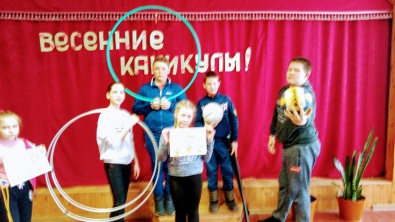 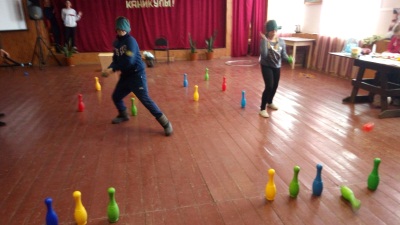 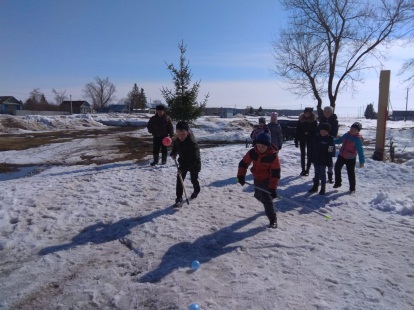 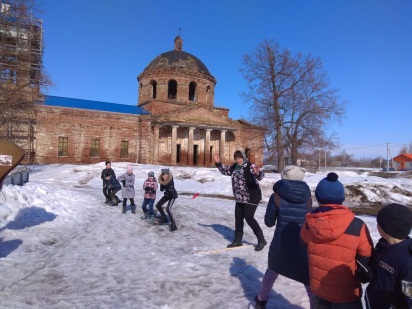 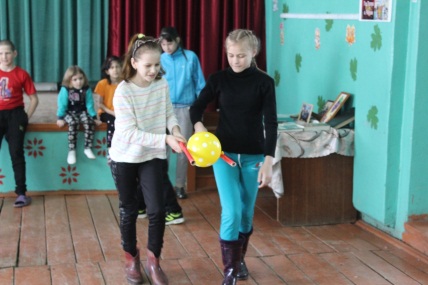 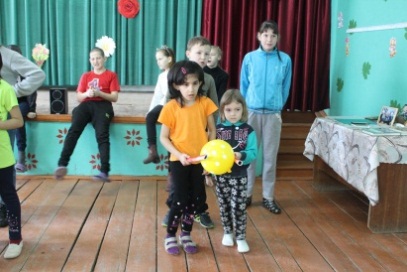 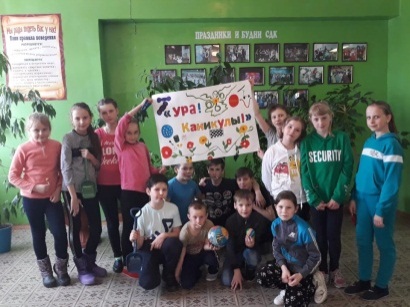 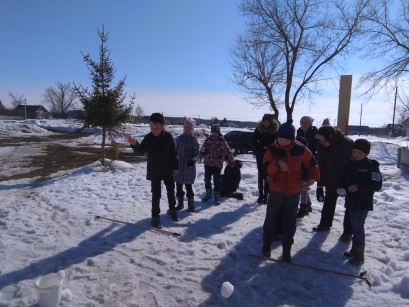 20РДКОтборочный тур районного конкурса «Юмор шоу»-1927 марта46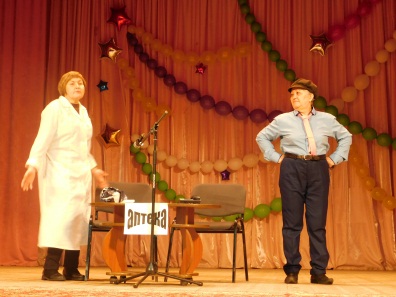 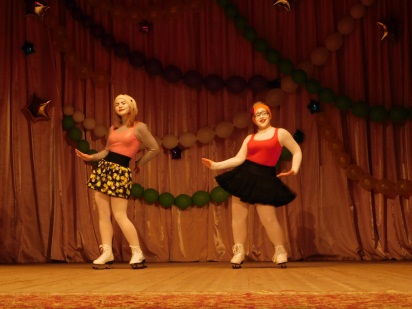 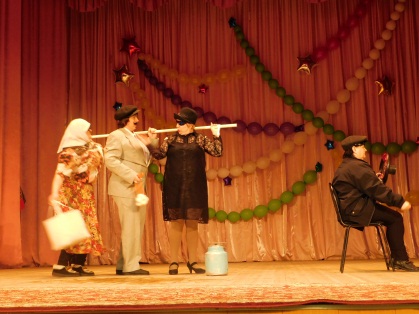 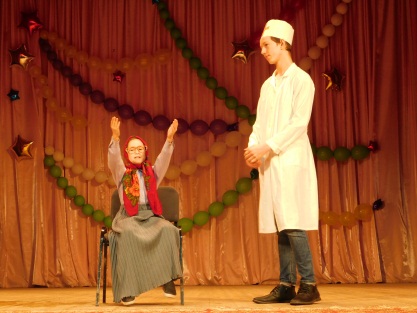 21Сахаровский СДКЗдоровый образ жизни "Лучше спорт, чем вредные привычки".23 марта22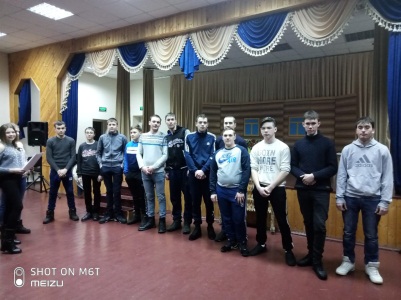 2244 КДУ района-88 мероприятиеДискотекав течении двух недель1056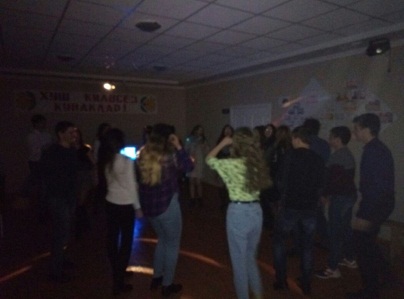 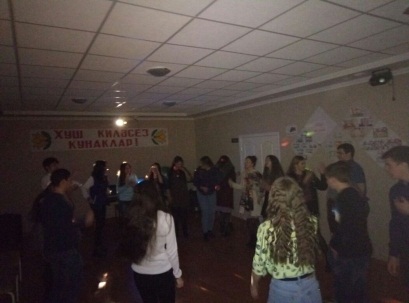 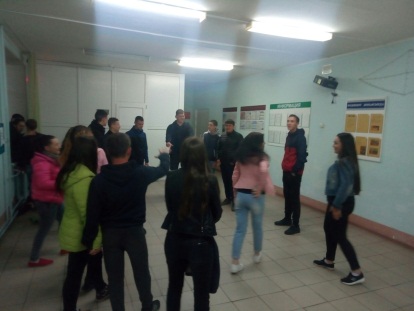 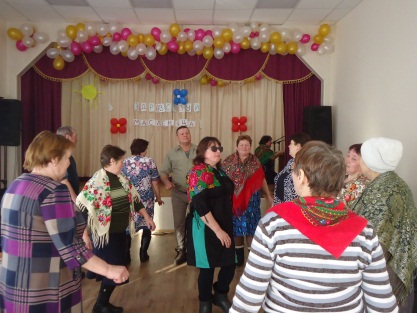 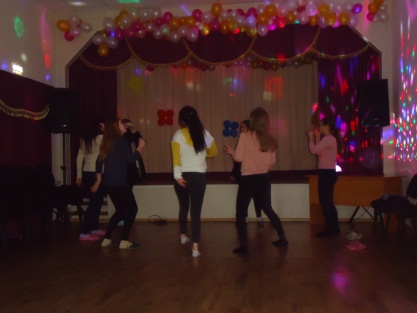 23РДКДень работников коммунального хозяйства22 марта200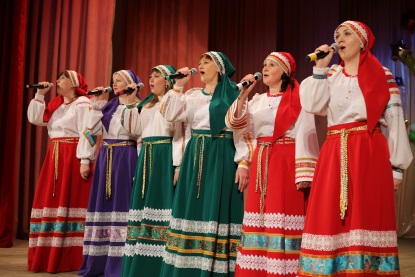 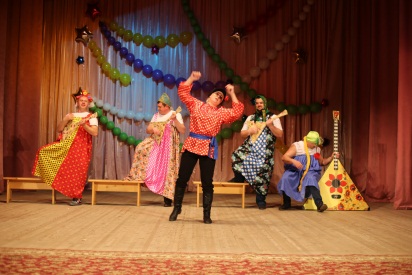 2436 КДУ района-72 мероприятияНастольные игры, турнирыв течении двух недель844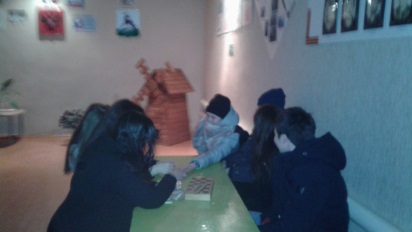 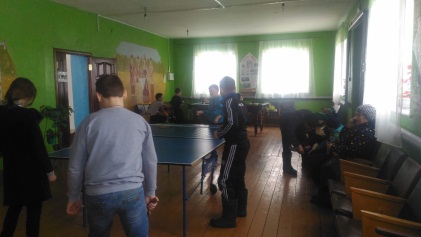 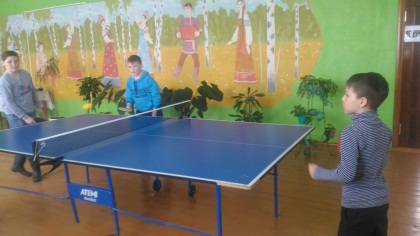 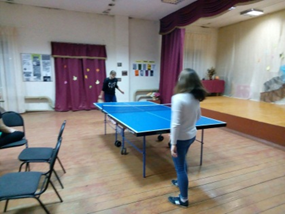 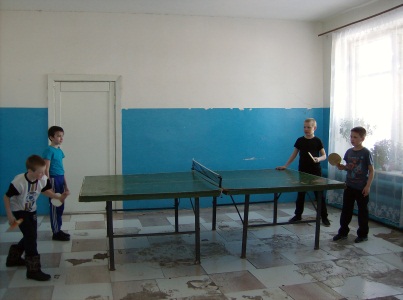 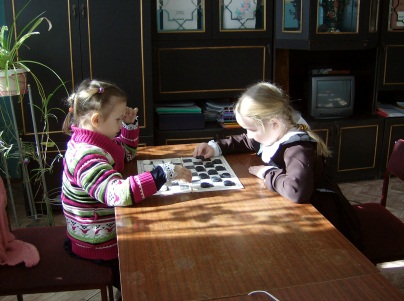 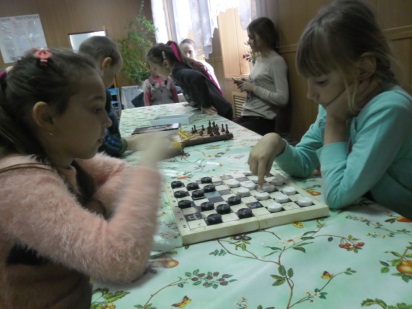 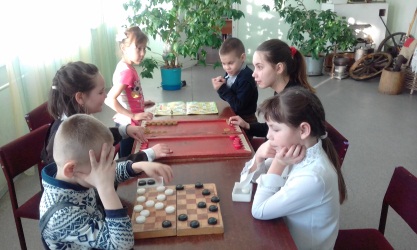 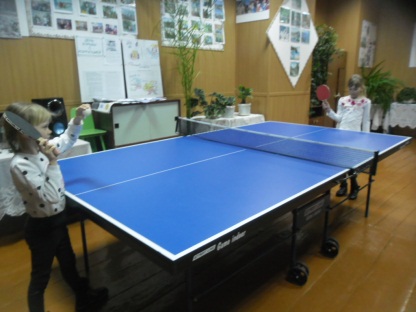 25РДКдень работника культуры25 марта200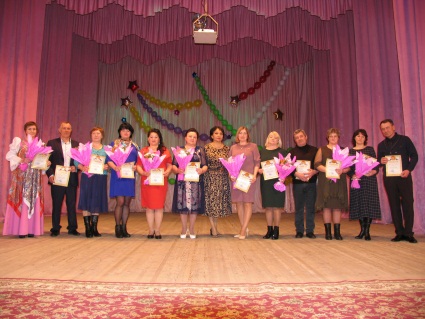 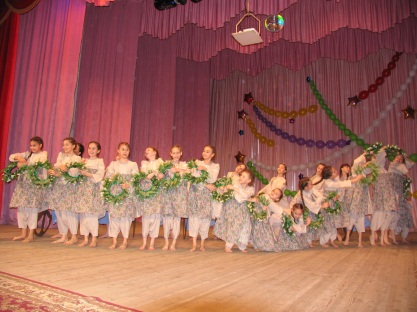 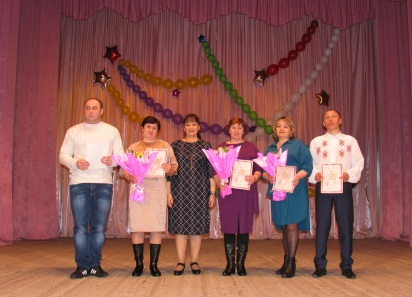 26Масловский СДК и СБ Литературно-музыкальная композиция Книжкины именины. Наш праздник посетили дети и работники детского сада 《Василек》и принимали активное участие в развлекательной программе, переодевшись сказочными героями.27 марта22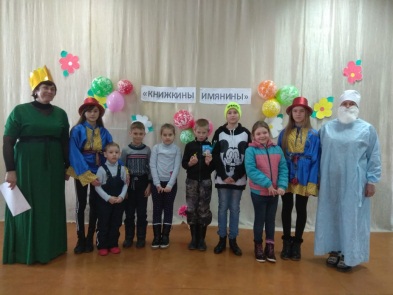 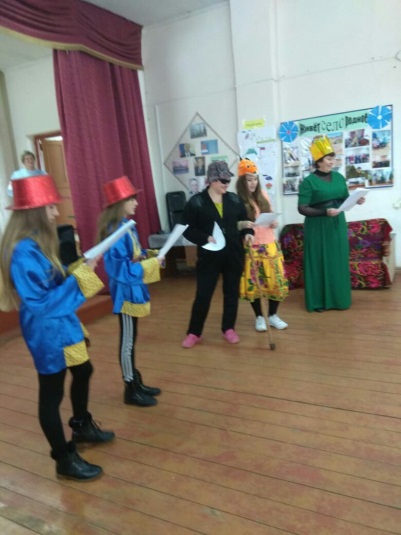 27Мокро-Курналинская СБПрезентация «День театра»27 марта16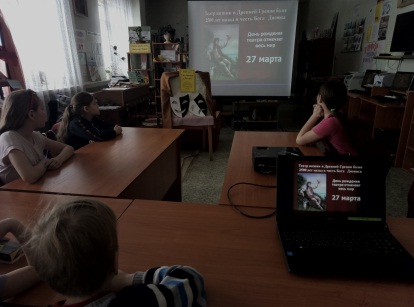 28Шаминский СДКРайонный смотр-конкурс театральных коллективов «Золотая маска»Театральные коллективы  Билярского и Шаминского СДК, Муллинского СК представили на суть зрителей театральные постановки.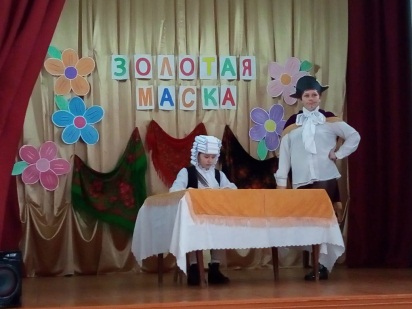 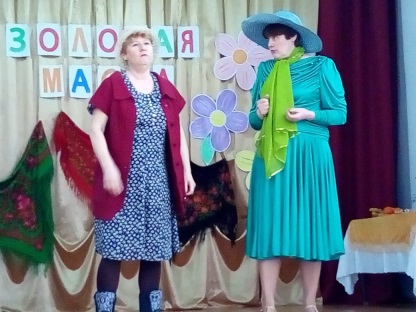 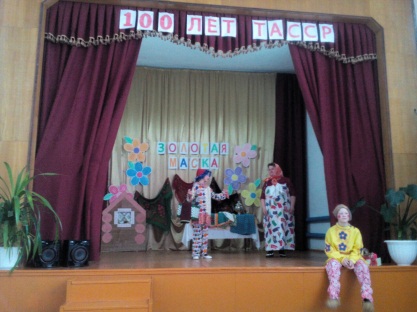 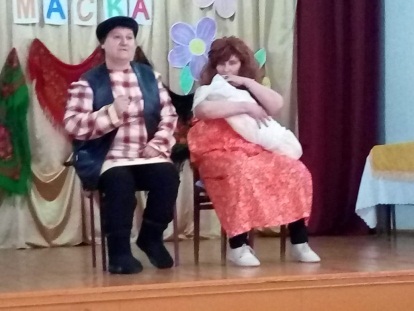 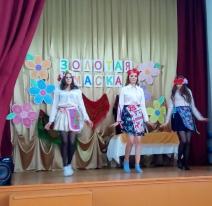 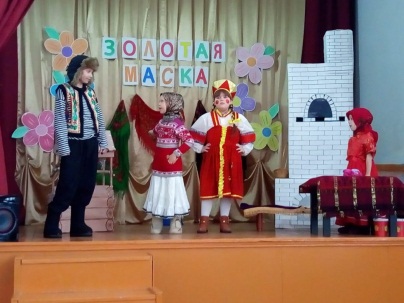 